STRUČNI PODAKTIV PROFESORA HRVATSKOG JEZIKAŠKOLSKA GODINA: 2021./22.RAZREDI:  1. -  4. SATNICA:  140 sati na godinu (tijekom svih godina učenja)Mjerila vrednovanja usvojenosti odgojno-obrazovnih ishoda iz kurikuluma nastavnog predmeta HRVATSKI JEZIK  za srednje strukovne škole (NN 10/2019-214)  u prvom, drugom, trećem i četvrtom razreduNAPOMENE  Metode i elementi vrednovanja postignute razine ostvarenosti odgojno-obrazovnih ishoda i nastavnih sadržaja kojima se oni ostvaruju proizlaze iz predmetnog kurikuluma, godišnjeg izvedbenog kurikuluma te Pravilnika o načinima, postupcima i elementima vrednovanja učenika u osnovnoj i srednjoj školi (Narodne novine broj 112/10, 82/19, 43/20 i 100/21.). U školskoj godini 2020./21. određen je prema preporukama Ministarstva  skup temeljnih odgojno-obrazovnih ishoda/nastavnih sadržaja koje učenici trebaju ostvariti u postojećim epidemiološkim okolnostima kako bi im se omogućio nastavak školovanja te profesionalni i osobni razvoj.Nastavni predmet Hrvatski jezik ima tri predmetna područja. Mjerila vrednovanja odgojno-obrazovnih ishoda unutar predmetnih područja samostalno su donijele nastavnice Hrvatskog jezika  prema preporukama u predmetnom kurikulumu i Pravilniku o načinima, postupcima i elementima vrednovanja učenika u osnovnoj i srednjoj školi. Vrednovanje postignuća učenika s teškoćama usklađeno je s preporukama školskog pedagoga.Vrednovanje naučenoga u nastavnom predmetu Hrvatski jezik  podrazumijeva brojčano ocjenjivanje razine usvojenosti znanja i razvijenosti vještina slušanja, čitanja, govorenja i pisanja u odnosu na definirane odgojno-obrazovne ishode, njihovu razradu te razine usvojenosti u predmetnom kurikulumu. Provodi se tijekom ili na kraju određenoga planiranog razdoblja: obrade, ponavljanja, uvježbavanja i usustavljivanja radi provjere ostvarivanja planiranih odgojno-obrazovnih ishoda. Sve se pisane provjere najavljuju najmanje 14 dana prije provjere u skladu s važećim pravilnikom o ocjenjivanju.Na početku svake  nastavne godine nastavnice Hrvatskog jezika  upoznaju učenike s elementima vrednovanja, odgojno-obrazovnim ishodima i njihovoj ostvarenosti na razini dobar kako je navedeno u predmetnom kurikulumu, planiranim metodama vrednovanja te planiranoj učestalosti vrednovanja (8-10 pisanih provjera). Učenici su pravodobno obaviješteni o opsegu sadržaja koji će se provjeravati i načinu provođenja pisanih provjera. Također, nastavnice ovog aktiva kontinuirano bilježe svoja zapažanja o učenikovom odnosu prema radu i postignutoj  razini odgojnoobrazovnih ishoda u svrhu poticanja učenja. Bilješke o učeniku pomažu u konačnome ocjenjivanju uspjeha u nastavnome predmetu. Zaključna ocjena iz predmeta ne proizlazi nužno iz aritmetičke sredine upisanih ocjena jer predmetno područje Kultura i mediji  sadrži otprilike  10 % ishoda i odgojno- obrazovnih sadržaja. O podatcima o učenikovu uloženome trudu, sudjelovanju, suradnji i odgovornosti izvješćuje se zasebno, najčešće putem bilježaka u e-Dnevniku. Učenici i roditelji obaviješteni su o  terminima  za individualne informativne razgovore s nastavnicama Hrvatskog jezika  koji su javno objavljeni na mrežnim stranicama škole.U Opatiji 6. rujna 2021.                                                                                                                            Tanja Marčan, prof. izvrstan savjetnik
								                                         Nataša Modrić Tićak, prof. savjetnik........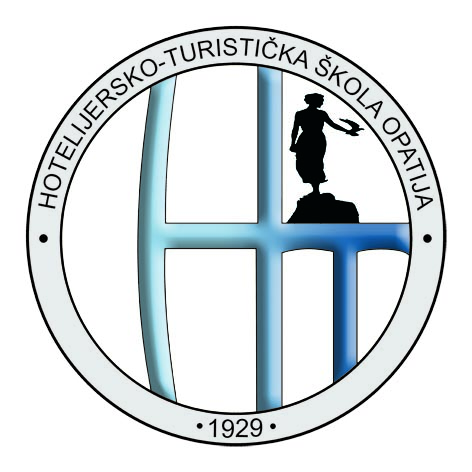 HOTELIJERSKO TURISTIČKA ŠKOLA OPATIJADrage Gervaisa 2, 51 410 OpatijaTel +385 51 27 15 95; Fax: +385 51 71 15 95Internet: http://www.ss-hotelijersko-turisticka-opatija.skole.hrE-mail: hts@ss-hotelijersko-turisticka-opatija.skole.hrPREDMETNO PODRUČJE A HRVATSKI JEZIK I KOMUNIKACIJA(postotna zastupljenost: 45-50%)PREDMETNO PODRUČJE A HRVATSKI JEZIK I KOMUNIKACIJA(postotna zastupljenost: 45-50%)ODGOJNO-OBRAZOVNI ISHODI PREDMETNOGA KURIKULUMAZA PRVI, DRUGI, TREĆI I ČETVRTI RAZREDMJERILA VREDNOVANJA RAZINA USVOJENOSTI ODGOJNO OBRAZOVNIH ISHODAISHODI  A.1 - A.7.GOVORENJEA.1.1./A.2.1./A.3.1. /A.4.1.SLUŠANJEA.1.2./ A.2.2./A.3.2./ A.4.2. ČITANJE NEKNJIŽEVNIH TEKSTOVAA.1.3./ A.2.3./A.3.3./ A.4.3.PISANJEA.1.4./A.2.4./A.3.4/A.4.4GRAMATIKA I PRAVOPISA.1.5./A.2.5./A.3.5/A.4.5LEKSIČKO ZNANJE O JEZIKU
FUNKCIONALNA UPORABA LEKSEMA/LEKSIKA (leksikologija, onomastika, frazeologija i tvorba riječi). A.1.6./A.2.6./A.3.6/A.4.6STANDARDNI JEZIK I NARJEČJA, STANDARDNI JEZIK I NACIONALNI IDENTITET, POVIJEST JEZIKAA.1.7/A.2.7./A.3.7/A.4.7Temeljni ishod  A.5.  provjerava se  4 - 5 puta godišnje pisanim provjerama  kojima se provjerava usvojenost jezičnih pojmova, prepoznavanje jezičnih pojava u kontekstu te primjena jezičnih znanja u pisanju. Zadatci su objektivnog tipa. Ishod pisanja provjeravaju se  pisanjem različitih tekstnih vrsta ( vijest, sažetak, školski esej)  i vrednuju se pomoću rubrika za ocjenjivanje čije su sastavnice: sadržaj, cjelovitost i povezanost teksta, rječnik i stil te pravopisna i gramatička točnost.DOVOLJAN - učenik  je usvojio ishode na razini usvojenosti zadovoljavajuće. U pisanoj provjeri znanja iz jezika najmanje 50% zadataka rješava točno. Iskazano znanje  je na razini reprodukcije i  uglavnom je nepotpuno. U jezičnom oblikovanju zadanih tekstnih vrsta u govorenju i pisanju učenik  u manjoj mjeri točno primjenjuje jezična pravila te je njegov  pisani/govoreni uradak sadržajno i logički uglavnom nepovezana cjelina. DOBAR - učenik  je usvojio ishode na razini usvojenosti dobar. U pisanoj provjeri znanja iz jezika najmanje 61% zadataka rješava točno. Iskazano znanje  na razini je djelomične primjene naučenoga i nepotpuno.  U jezičnom oblikovanju zadanih tekstnih vrsta u govorenju i pisanju učenik  djelomično točno primjenjuje jezična pravila te je njegov  pisani/govoreni uradak djelomično  sadržajno i logički povezana cjelina. VRLO DOBAR  - učenik  je usvojio ishode na razini usvojenosti vrlo dobar. U pisanoj provjeri znanja iz jezika najmanje 81% zadataka rješava točno. Iskazano znanje  uglavnom je na razini primjene znanja te uglavnom cjelovito. U jezičnom oblikovanju zadanih tekstnih vrsta u govorenju i pisanju učenik  uglavnom točno primjenjuje jezična pravila te je njegov  pisani/govoreni uradak uglavnom sadržajno i logički povezana cjelina. ODLIČAN - učenik  je usvojio ishode na razini usvojenosti izvrstan.
U pisanoj provjeri znanja iz jezika najmanje 90% zadataka rješava točno. Iskazano znanje  na razini je primjene znanja i cjelovito. U jezičnom oblikovanju zadanih tekstnih vrsta u govorenju i pisanju učenik  točno primjenjuje jezična pravila te je njegov  pisani/govoreni uradak  sadržajno i logički povezana cjelina. PREDMETNO PODRUČJE B KNJIŽEVNOST I STVARALAŠTVO(postotna zastupljenost: 40-45%)PREDMETNO PODRUČJE B KNJIŽEVNOST I STVARALAŠTVO(postotna zastupljenost: 40-45%)ODGOJNO-OBRAZOVNI ISHODI PREDMETNOGA KURIKULUMAZA PRVI, DRUGI, TREĆI I ČETVRTI RAZREDMJERILA  VREDNOVANJA RAZINA USVOJENOSTI ODGOJNO OBRAZOVNIH ISHODAISHODI  B.2. i  B.3.KNJIŽEVNOTEORIJSKE ODREDNICE TEKSTAB.1.2./B.2.2./B.3.2./B.4.2.KNJIŽEVNOPOVIJESNE ODREDNICE TEKSTA
 B.1.3./B.2.3./B.3.3./B.4.3Usvojenost ishoda B.2. i B.3 provjerava 4 - 6  puta godišnje  pisanim provjerama koje sadrže polazni tekst/ulomke iz poznatih i nepoznatih književnih tekstova i zadatke produženoga odgovora i/ili zadatke za pisanje vezanog teksta s prosudbom i objašnjenjem na temelju polaznog teksta.DOVOLJAN - učenik  je usvojio ishode na razini usvojenosti zadovoljavajuće. U pisanoj provjeri znanja iz književnosti najmanje 50% zadataka rješava točno. Iskazano znanje  je na razini prepoznavanja doslovnih značenja i nepotpunog poznavanja osnovnih književnoteorijskih pojmova. Analiza tekstova prema temi i žanru je uglavnom  nepotpuna. Učenik u maloj mjeri poznaje i prikladno primjenjuje  književnopovijesne  pojmove vezane uz poetska obilježja književnopovijesnih razdoblja. DOBAR - učenik  je usvojio ishode na razini usvojenosti dobar. U pisanoj provjeri znanja iz književnosti  najmanje 61% zadataka rješava točno. Iskazano znanje  je uglavnom na razini prepoznavanja doslovnih značenja te dobrog  poznavanja osnovnih književnoteorijskih pojmova. Analiza tekstova prema temi i žanru je   djelomično  točna, precizna i cjelovita. Učenik djelomično poznaje i djelomično prikladno primjenjuje  književnopovijesne  pojmove vezane uz poetska obilježja književnopovijesnih razdoblja.VRLO DOBAR - učenik  je usvojio ishode na razini usvojenosti vrlo dobar. U pisanoj provjeri znanja iz književnosti  najmanje 81% zadataka rješava točno. Iskazano znanje  je na razini  uglavnom točnog prepoznavanja doslovnog i implicitnog  značenja teksta. Analiza tekstova prema temi i žanru uglavnom je točna, precizna i cjelovita, a samostalno zaključivanje uglavnom je razvijeno.  Učenik uglavnom točno i prikladno primjenjuje književnopovijesne  pojmove vezane uz poetska obilježja književnopovijesnih razdobljaODLIČAN - učenik  je usvojio ishode na razini usvojenosti izvrstan
U pisanoj provjeri znanja iz književnosti  najmanje 90% zadataka rješava točno. Iskazano znanje  je na razini  točnog prepoznavanja doslovnog i implicitnog  značenja teksta. Analiza tekstova prema temi i žanru  točna je, precizna i cjelovita.  Učenik iskazuje razvijenu sposobnost samostalnog zaključivanja i temeljitost u radu zbog čega su njegovi odgovori cjeloviti, dobro osmišljeni i argumentirani.  Učenik točno i prikladno primjenjuje književnopovijesne  pojmove vezane uz poetska obilježja književnopovijesnih razdobljaPREDMETNO PODRUČJE C KULTURA I MEDIJI
(postotna zastupljenost: 10-15%)PREDMETNO PODRUČJE C KULTURA I MEDIJI
(postotna zastupljenost: 10-15%)ODGOJNO-OBRAZOVNI ISHODI PREDMETNOGA KURIKULUMAZA PRVI, DRUGI, TREĆI I ČETVRTI RAZREDMJERILA  VREDNOVANJA RAZINA USVOJENOSTI ODGOJNO OBRAZOVNIH ISHODAISHODI C.1  i  C.2UTJECAJ MEDIJSKIH TEKSTOVA NA STAVOVE I SVAKODNEVNI ŽIVOT PRIMATELJAC.1.1./C.2.1./C.3.1./C.4.1.UTJECAJ TEKSTOVA POPULARNE KULTURE NA OSOBNI I KULTURNI IDENTITET PRIMATELJAC.1.2./C.2.2./C.3.2./C.4.2
 Ovladanost medijskom pismenosti te sposobnost oblikovanja vlastitih stavova i kritičkih prosudba vezanih uz sadržaje popularne kulture  provjeravaju se  najmanje jednom na godinu  zadatcima esejskog tipa i vrednuju se prema rubrikama za vrednovanje čije su sastavnice: sadržaj, cjelovitost i povezanost teksta, rječnik i stil te pravopisna i gramatička točnost. Ishodi iz Kulture i medija povezuju se s ishodima iz područja Hrvatski jezik i komunikacija.DOVOLJAN - učenik  je usvojio ishode na razini usvojenosti zadovoljavajuće.  Učenik  uglavnom necjelovito, sadržajno oskudno i nerazrađeno oblikuje razmišljanja, zaključke i procjene o utjecaju  medijskih tekstova na stavove i svakodnevni život primatelja.  U manjoj mjeri može prikladno i jasno opisati utjecaj  popularne kulture na osobni i  kulturni identitet.DOBAR - učenik  je usvojio ishode na razini usvojenosti dobar. Iskazana mišljenja, stavovi i  kritičke procjene o utjecaju  medijskih tekstova na stavove i svakodnevni život primatelja djelomično su  razrađeni i oprimjereni. Učenik necjelovito opisuje utjecaj  popularne kulture na osobni i  kulturni identitet.  Učenik djelomično prikladno i jasno  opisuje utjecaj  popularne kulture na osobni i  kulturni identitet.VRLO DOBAR - učenik  je usvojio ishode na razini usvojenosti vrlo dobarIskazana mišljenja, stavovi i  kritičke procjene  uglavnom su   prikladno oprimjereni. Učenik  uglavnom  cjelovito oblikuje  zaključke i procjene o utjecaju  medijskih tekstova na stavove i svakodnevni život primatelja.  Učenik uglavnom  prikladno i jasno  opisuje utjecaj  popularne kulture na osobni i  kulturni identitet
ODLIČAN - učenik  je usvojio ishode na razini usvojenosti izvrstan.Učenik  cjelovito i razrađeno  oblikuje razmišljanja, zaključke i procjene o utjecaju  medijskih tekstova na stavove i svakodnevni život primatelja.  Učenik prikladno i jasno  opisuje utjecaj  popularne kulture na osobni i  kulturni identitet